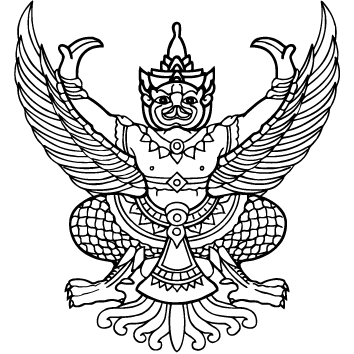 ที่ มท ๐820.2/ถึง สำนักงานส่งเสริมการปกครองท้องถิ่นจังหวัด ทุกจังหวัด	ตามที่ กรมส่งเสริมการปกครองท้องถิ่นได้มีหนังสือ ด่วนที่สุด ที่ มท 0820.2/ว 803 ลงวันที่ 20 กุมภาพันธ์ 2567 ขอความอนุเคราะห์จังหวัดแจ้งให้องค์กรปกครองส่วนท้องถิ่นที่ยังไม่มีระบบกำจัดสิ่งปฏิกูล เสนอของบประมาณในการจัดทำระบบกำจัดสิ่งปฏิกูล (โครงการก่อสร้างหรือดำเนินการเพื่อให้มีระบบบำบัดน้ำเสียรวมหรือระบบกำจัดของเสียรวม) ผ่านแผนปฏิบัติการเพื่อการจัดการคุณภาพสิ่งแวดล้อมในระดับจังหวัด ประจำปีงบประมาณ พ.ศ. ๒๕๖๙ โดยรวบรวมเอกสารที่เกี่ยวข้องตามแบบฟอร์มที่กำหนดจัดส่งให้กับสำนักอนามัยสิ่งแวดล้อม กรมอนามัย โดยตรง ภายในวันที่ 19 เมษายน 2567 นั้นกรมส่งเสริมการปกครองท้องถิ่นขอเรียนว่า ในการเสนอของบประมาณในการจัดทำระบบกำจัดสิ่งปฏิกูลดังกล่าว ให้องค์กรปกครองส่วนท้องถิ่นที่มีความประสงค์รวบรวมเอกสารที่เกี่ยวข้องตามแบบฟอร์มจัดส่งให้สำนักงานทรัพยากรธรรมชาติและสิ่งแวดล้อมจังหวัด เพื่อบรรจุในแผนปฏิบัติการเพื่อการจัดการคุณภาพสิ่งแวดล้อมในระดับจังหวัด ประจำปีงบประมาณ พ.ศ. ๒๕๖๙ โดยกรมอนามัยจะให้คำปรึกษา แนะนำเกี่ยวกับระบบกำจัดสิ่งปฏิกูลแก่องค์กรปกครองส่วนท้องถิ่น ดังนั้น เพื่อให้เกิดความเข้าใจที่ถูกต้อง
ในการดำเนินการจัดส่งเอกสาร จึงขอความอนุเคราะห์จังหวัดแจ้งองค์กรปกครองส่วนท้องถิ่นในพื้นที่ทราบด้วย	                    กรมส่งเสริมการปกครองท้องถิ่น                                               มีนาคม ๒๕๖7กองสิ่งแวดล้อมท้องถิ่นกลุ่มงานสิ่งแวดล้อมโทร. ๐2 241 9000 ต่อ 2112ไปรษณีย์อิเล็กทรอนิกส์ dlawaste2112@gmail.com